REPORTE DE ACTIVIDADES DE GESTIÓN SOCIAL
ATENCION A POBLACIÓN VULNERABLEABRIL 2022A continuación, se presentan las acciones realizadas por la Oficina de Gestión Social de la Empresa de Renovación y Desarrollo Urbano de Bogotá, desde el componente de Gestión Interinstitucional, para la atención de la población identificada en las zonas de intervención.Dichas acciones son el resultado de la articulación interinstitucional e intersectorial con entidades de nivel Distrital, Nacional, público y privado que, de acuerdo a su misionalidad les corresponde atender las necesidades y solicitudes presentadas por la población en cada territorio. Las actividades se presentan en la siguiente tabla:Elaboró:Luz Nancy Castro Q.Oficina de Gestión Social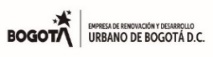 OFICINA DE GESTION SOCIAL - ERUOFICINA DE GESTION SOCIAL - ERUOFICINA DE GESTION SOCIAL - ERUREGISTRO ACCIONES GESTION INTERINSTITUCIONALREGISTRO ACCIONES GESTION INTERINSTITUCIONALREGISTRO ACCIONES GESTION INTERINSTITUCIONALABRIL 2022ABRIL 2022ABRIL 2022FECHAACTIVIDADBENEFICIARIOSENTIDAD04.04.2022Acompañamiento durante la diligencia policiva para la entrega del predio SB23-08, CL 4  11A 08,San Bernardo Comunidad San BernardoAlcaldía Local Santafe, IDPYBA, ERU, MEBOG05.04.02.2022Reunión de articulación interinstitucional Mesa Situacional Salud COVID 19, Localidad de SantafeComunidad San BernardoAlcaldía Local Santafe, Sec. Salud - Subred Centro Oriente, Sec. Distrital de Integración Social - Subdirección Local de Santafe,  IDIPRON, IPES, IDPYBA, ERU,MEBOG05.04.02.2022Taller con Líderes de las zonas rurales de la localidad de Usme Plan Parcial Usme Tres QuebradasPoblación veredas El Uval y la RequilinaAlcaldía local de Usme, ERU08.04.2022Reuniones de articulación interinstitucional Mesa Situacional Salud COVID 19, Localidad de BosaComunidad Brisas del Tintal, El Edén, El PorvenirAlcaldía Local Bosa, Sec. Salud - Subred Occidente, Sec. Distrital de Integración Social - Subdirección Local de Bosa,  IDIPRON, IPES, IDPYBA, ERU, MEBOG09.04.2022Reunión Comunidad del barrio San Bernardo Plan Parcial Centro San Bernardo con el fin de plantear los temas de las mesas de trabajo que la comunidad solicita puedan ser concretadosComunidad San BernardoJAC, personas residentes en el barrio San Bernardo, Subgerencia Urbana y Oficina de Gestión Social ERU16.04.2022Reunión virtual  citada por la Junta Administradora Local de Santafe, con el fin dar respuesta a preguntas relacionadas con el Plan Parcial Centro San BernardoComunidad San BernardoJAL, personas residentes en el barrio San Bernardo, ERU18.04.2022Reunión con Líderes de las zonas rurales de la localidad de Usme en el marco del proceso de modificación del Plan Parcial Usme Tres QuebradasPoblación veredas El Uval y la RequilinaAlcaldía local de Usme, ERU18.04.2022Reunión de articulación interinstitucional Mesa Situacional Salud COVID 19, Localidad de MártiresComunidad Voto Nacional - Bronx - La EstanzuelaAlcaldía Local Mártires Sec. Salud - Subred Centro Oriente, Sec. Distrital de Integración Social - Subdirección Local de Mártires,  IDIPRON, IPES, IDPYBA, ERU,MEBOG26.04.2022Reunión virtual de articulación interinstitucional para el desarrollo de acciones de participación en el marco del proceso de modificación del Plan Parcial Usme Tres QuebradasPoblación veredas El Uval y la RequilinaAlcaldía local de Usme, ERU